Zračni poklopac od plemenitog čelika LH-V2A 12Jedinica za pakiranje: 1 komAsortiman: C
Broj artikla: 0151.0378Proizvođač: MAICO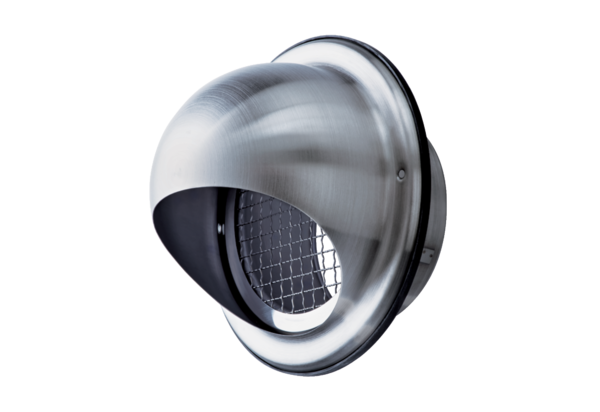 